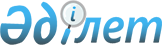 Об установлении квоты рабочих мест для лиц с инвалидностью по Шемонаихинскому району на 2023 годПостановление акимата Шемонаихинского района Восточно-Казахстанской области от 24 ноября 2022 года № 395
      В соответствии с подпунктом 1) статьи 31 Закона Республики Казахстан "О социальной защите лиц с инвалидностью в Республике Казахстан", подпунктом 6) статьи 9 Закона Республики Казахстан "О занятости населения", приказом Министра здравоохранения и социального развития Республики Казахстан от 13 июня 2016 года № 498 "Об утверждении правил квотирования рабочих мест для лиц с инвалидностью" (зарегистрирован в Реестре государственной регистрации нормативных правовых актов за № 14010) акимат Шемонаихинского района ПОСТАНОВЛЯЕТ:
      1. Установить квоту рабочих мест для трудоустройства лиц с инвалидностью, без учета рабочих мест на тяжелых работах, работах с вредными, опасными условиями труда согласно приложению к настоящему постановлению.
      2. Контроль за исполнением настоящего постановления возложить на заместителя акима района Раимбекову Г.А.
      3. Настоящее постановление вводится в действие по истечении десяти календарных дней после дня его первого официального опубликования. Размер квоты рабочих мест для трудоустройства лиц с инвалидностью
					© 2012. РГП на ПХВ «Институт законодательства и правовой информации Республики Казахстан» Министерства юстиции Республики Казахстан
				
      Аким Шемонаихинского района 

Г. Акулов
Приложение к постановлению 
акимата Шемонаихинского 
района 
от "24" ноября 2022 года 
№ 395
№     
Наименование предприятия, организации, учреждения
Списочная численность работников
Размер установленной квоты (%)
Количество рабочих мест (человек)
1
Коммунальное государственное предприятие на праве хозяйственного ведения "Районная больница Шемонаихинского района" Управления здравоохранения Восточно-Казахстанской области
454
4%
18
2
Коммунальное государственное учреждение "Зевакинский центр оказания специальных социальных услуг" Управления координации занятости и социальных программ Восточно-Казахстанской области
53
2%
1
3
Коммунальное государственное учреждение "Первомайский центр оказания специальных социальных услуг" Управления координации занятости и социальных программ Восточно-Казахстанской области
60
2%
1
4
Коммунальное государственное учреждение "Санаторий "Уба" Управления координации занятости и социальных программ Восточно-Казахстанской области
60
2%
1
5
Коммунальное государственное учреждение "Шемонаихинский колледж" Управления образования Восточно-Казахстанской области
54
2%
1
6
Коммунальное государственное казенное предприятие "Дом культуры акимата Шемонаихинского района"
95
2%
2
7
Государственное учреждение "Отдел занятости и социальных программ Шемонаихинского района"
88
2%
2
8
Коммунальное государственное учреждение "Верх-Убинское лесное хозяйство" управления природных ресурсов и регулирования природопользования Восточно-Казахстанской области"
58
2%
1
9
Коммунальное государственное учреждение "Общеобразовательная средняя школа-гимназия № 1 имени Н.А. Островского" отдела образования по Шемонаихинскому району управления образования Восточно-Казахстанской области"
118
3%
4
10
Коммунальное государственное учреждение "Общеобразовательная средняя школа № 3 имени Ю.А. Гагарина" отдела образования по Шемонаихинскому району управления образования Восточно-Казахстанской области"
106
3%
3
11
Коммунальное государственное учреждение "Комплекс "Общеобразовательная средняя школа-ясли-детский сад № 5 имени Ахмета Байтурсынова" отдела образования по Шемонаихинскому району управления образования Восточно-Казахстанской области"
102
3%
3
12
Коммунальное государственное учреждение "Первомайский комплекс "Общеобразовательная средняя школа детский сад имени Д.М. Карбышева" отдела образования по Шемонаихинскому району управления образования Восточно-Казахстанской области"
104
3%
3
13
Коммунальное государственное учреждение "Общеобразовательная средняя школа имени И.М. Астафьева" отдела образования по Шемонаихинскому району управления образования Восточно-Казахстанской области"
93
2%
2
14
Коммунальное государственное учреждение "Верх-Убинская общеобразовательная средняя школа" отдела образования по Шемонаихинскому району управления образования Восточно-Казахстанской области"
66
2%
1
15
Коммунальное государственное учреждение "Выдрихинский комплекс "Общеобразовательная средняя школа-детский сад имени А.С. Иванова" отдела образования по Шемонаихинскому району управления образования Восточно-Казахстанской области"
70
2%
1
16
Коммунальное государственное учреждение "Камышинский комплекс "Общеобразовательная средняя школа-детский сад" отдела образования по Шемонаихинскому району управления образования Восточно-Казахстанской области"
64
2%
1
17
Коммунальное государственное учреждение "Октябрьский комплекс "Общеобразовательная средняя школа-детский сад" отдела образования по Шемонаихинскому району управления образования Восточно-Казахстанской области"
51
2%
1
18
Коммунальное государственное учреждение "Сугатовский комплекс "Общеобразовательная средняя школа-детский сад" отдела образования по Шемонаихинскому району управления образования Восточно-Казахстанской области"
61
2%
1
19
Коммунальное государственное казенное предприятие "Детский сад-ясли "Ақбота" отдела образования по Шемонаихинскому району управления образования Восточно-Казахстанской области"
59
2%
1
20
Коммунальное государственное казенное предприятие "Детский сад "АлҰнушка" отдела образования по Шемонаихинскому району управления образования Восточно-Казахстанской области"
63
2%
1
21
Коммунальное государственное казенное предприятие "Детский сад-ясли "Сәби Әлемі" отдела образования по Шемонаихинскому району управления образования Восточно-Казахстанской области"
62
2%
1
22
Коммандитное товарищество "Воробьев Н. и Ко"
120
3%
4
23
Товарищество с ограниченной ответственностью "Белокаменское"
73
2%
1
24
Товарищество с ограниченной ответственностью "Шемонаиха су арнасы"
93
2%
2
25
Товарищество с ограниченной ответственностью "Востоксельхозпродукт"
140
3%
4
26
Товарищество с ограниченной ответственностью "Выдрихинское"
60
2%
1
27
Товарищество с ограниченной ответственностью "Защита Уба"
94
2%
2
28
Товарищество с ограниченной ответственностью "Камышинское 2"
94
2%
2
29
Товарищество с ограниченной ответственностью "Рулиха"
115
3%
3
30
Товарищество с ограниченной ответственностью "Сугатовское"
120
3%
4
31
Товарищество с ограниченной ответственностью "Убинское-Ш"
84
2%
2
32
Товарищество с ограниченной ответственностью "Гуманитарно-технический колледж"
87
2%
2
33
Филиал товарищества с ограниченной ответственностью "Востокцветмет" -"Востокавтотранс"
111
3%
3
34
Крестьянское хозяйство "Камышинское" 
198
3%
6
35
Крестьянское хозяйство "Заря" 
94
2%
2
36
Крестьянское хозяйство "Шемонаихинское"
72
2%
2
37
Крестьянское хозяйство "Глушков Сергей Алексеевич" 
83
2%
2
38
ИП "Дакиев Ержан Мейрамович"
72
2%
1